  Please return to: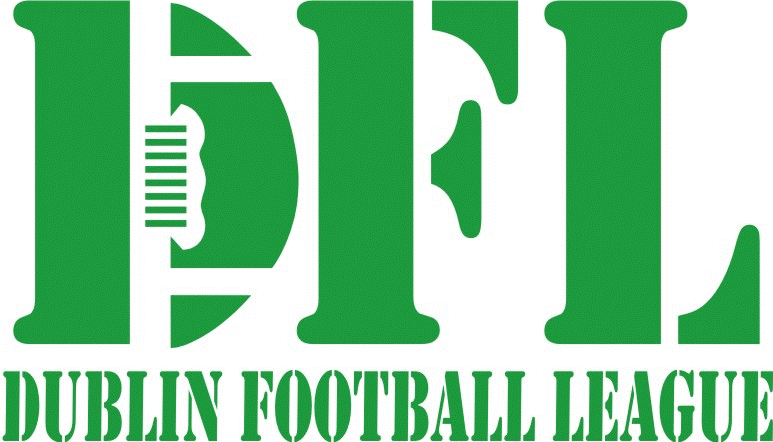 dublinfootball.ohio@gmail.comScholarship ApplicationApplications are due by: July 17th By 5:00pmParent/Guardian's Name:____________________________________________________________________                                     			First                                                Middle                                           Last  Child’s Name: _________________________________________________________________________________ ___________                                           			First                                                Middle                                           Last  Child’s Date of Birth:           /        /              Fall 2019 Grade _____  School Attending:   __________________________________                    		  Day   Month    Year         Address:____________________________________________________________________________________________________________                        Street Address                                    Apt. #                       City                           State                                                             Zip Code                                       Home Phone:__________________________________          Cell Phone:______________________________________________________  Email Address:_________________________________________________________________________________                                              Does your family currently qualify for the Free/Reduced Lunch Program?  ____⁮ Yes      ____  ⁮ No  Has the child ever participated in the Dublin Football League before? ⁮____Yes ____ ⁮No  If yes, when? ___________________________________________________________________  Was a scholarship received for this program in previous years?   ⁮ ___Yes   ⁮ ___No  What program are you wishing to register you player/players for this season? _______________________________  Scholarship Application Terms and Guidelines 	1)     The child must be: *A student in Dublin City Schools. 		* On the Free/Reduced Cost Lunch Program during the school year. 	2 )    Proof of enrollment in the Free/Reduced Lunch Program and residency must be provided at the time of application.  Incomplete 	              		applications will not be considered.	 3)     Scholarships are available on a first come first serve basis. 	4)     Please provide remaining payment payable to: Dublin Football League.  Payment will not be deposited until program registration  		has been confirmed.	 5)     If you qualify for the free lunch program your fee will be discounted 75%.  If you qualify for reduced lunch, the program fee will 	be discounted 50%.   	6    ) All scholarships are subject to availability of funds and league openings. The scholarships are awarded on a first-come, first-         	 	serve basis for eligible recipients. I, ______________________, certify that the information provided above and enclosed is correct. Signature:_______________________________________                 Date:_________________________________________     